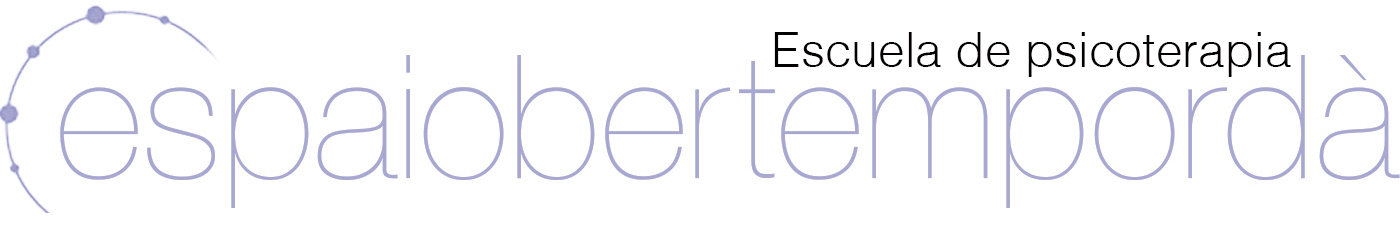 FORMACIÓN SUPERIOR EN      TERAPIA GESTALT 2023¿Qué es la Gestalt? La Terapia Gestalt es una terapia humanista. Centrada en lo que a le pasa a la persona y lo que esta quiere y necesita. La Terapia Gestalt es una terapia experiencial que trabaja con el transcurrir de la experiencia, con lo que pasa en el momento presente, en el aquí y ahora. Todo ello con el fin de que la persona inmersa en el proceso terapéutico sea más consciente de sí misma y que, consecuentemente, asuma más responsabilidad sobre sus actitudes personales y sobre su lugar en la vida. Objetivos de la formación La asimilación de los aspectos teóricos y técnicos de la metodología Gestalt con respecto al trabajo en psicoterapia. El conocimiento y manejo de aspectos comunes a otras psicoterapias de enfoque fenomenológico. Hacerse más consciente, responsable, congruente y transparente, ya que el terapeuta es su principal herramienta de trabajo. ¿A quién va dirigido?Esta formación va dirigida a profesionales o estudiantes que estén ejerciendo su labor en cualquier ámbito de orden asistencial, social, educativo o comunicacional.
También dirigimos nuestra formación a personas que, sin ser profesionales, estén interesadas en las relaciones humanas y quieran profundizar en su propio proceso de desarrollo personal. Especialmente dirigido a: Psicólogos, psiquiatras, psicoterapeutas, terapeutas, educadores sociales, integradores sociales, trabajadores sociales, mediadores, médicos, personal socio sanitario, maestros, psicopedagogos y todos los profesionales que trabajen en el campo de la relación de ayuda. Certificación: Se expedirá certificación de las actividades realizadas y diploma acreditativo del Programa de Formación reconocido por la AETG (Asociación Española de Terapia Gestalt) al finalizar la formación. La formación abarca el Conocimiento del método terapéutico gestáltico, el autoconocimiento, la adquisición de la actitud gestáltica y la profundización del estilo terapéutico a través de prácticas supervisadas. Acceso a la formación: La formación consta de tres cursos más uno de preformación y engloba la base terapéutica del método, el autoconocimiento, la asimilación de la actitud gestáltica, así como el aprendizaje de técnicas y del estilo como terapeuta, con prácticas supervisadas. La formación está organizada en un curso de inicio pre formativo  y dos ciclos: Básico (1 año) y Superior (2 años). Para acceder a la formación es imprescindible realizar una entrevista Informativa. Cuadro Docente: Directora y Tutora de la formación:
JUDITH ROIG GÓMEZ. (Espai Obert Empordà. Figueres)
Psicóloga. Terapeuta gestáltica. Miembro Titular, Miembro Docente y Miembro Supervisor de la AETG. Master en Terapia Breve Estratégica. Master en Pedagogía Sistémica y Constelaciones Familiares. Codirectora de ISAS (Intervención Sistémica en el ámbito de la ayuda y el acompañamiento). Instructora de Mindfulness. Fundadora del Espai Obert Empordà y del Espai La Pau en Figueres. Director y tutor Ciclo Inicio:
QUIM RIBOT FERRERFÁBREGA. Educador social. Terapeuta gestáltico y miembro adherente de la AETG. Consultor Transpersonal. Especialista en la prevención y el tratamiento de las adicciones. Master en Terapia Breve Estratégica. Formado en Coaching Transformacional y Constelaciones familiares. Fundador del Espai Obert Empordà y del Espai La Pau en Figueres. Equipo docente: Equipo Escuela EOE con más de 15 formadores especializados adscritos a la AETG. Mireia Darder, Judith Roig, Quim Ribot, Lluís Camino, Ana Bernáldez, Anja Rudolph, Isabel Montero, María Laura Fernández, Enric Carol, Xènia Ros, Sergi Forgas, Rosalía Moragas, Rosa Creixell, Espe Martín, Marcelo Antoni. FORMACIÓN EN TERAPIA GESTALT
CICLO DE INICIO Este curso está dirigido a personas sin o con escasa experiencia terapéutica y a quienes deseen iniciarse en la Terapia Gestalt y/o hacer un proceso terapéutico en grupo. Este curso es la mejor opción para después, si quieres, seguir tu proceso formativo y/o de crecimiento personal, con la formación en Terapia Gestalt. Fechas: De enero a diciembre. Un sábado al mes (3 de ellos en eoe natura) y un residencial de 4 días en julio en eoe natura.
Horario: Sábado de 10h a 14h y de 16 a 20h.
Formadores: Equipo Escuela Espai Obert Empordà. Requisitos: Se requiere una entrevista personal previa. FORMACIÓN EN TERAPIA GESTALT
CICLO BÁSICO Este ciclo de un curso de duración, se centra en dos aspectos que se desarrollan en paralelo. Por un lado tomar contacto, adquirir y asimilar los principales aspectos teórico-prácticos del enfoque gestáltico. Y por otro se enfatiza en el trabajo de evolución personal de los participantes en el contexto de grupo. El trabajo es vivencial en un contexto grupal y hay sesiones teóricas. La evaluación se lleva a cabo desde tres modalidades: - La evaluación continuada del terapeuta del grupo.
- Un trabajo teórico.
- Una memoria vivencial del proceso durante el curso. Dirigido a todas aquellas personas que quieran realizar un proceso personal profundo y a la vez adquirir conocimientos sobre la teoría y metodología gestáltica. Fechas: De enero a diciembre. Un fin de semana al mes (3 de ellos en eoe natura) y un residencial de 4 días en julio en eoe natura.
Horario: Viernes de 18h a 20:30h. (on line). Sábado de 9:30h a 14h y de 15:30 a 20h. Domingo de 9:30h a 14h. (presencial)Formadores: Equipo Escuela Espai Obert Empordà. 
Requisitos: Es necesaria experiencia terapéutica previa de línea gestáltica o similar, o haber realizado el ciclo de Inicio.Contenidos del área teórica: Las teorías se realizarán los viernes en modalidad on line.La teoría del campo. Campo y figura-fondo. La idea de auto-regulación organísmica. La frontera del contacto. La emergencia de la necesidad. El ciclo de la experiencia (ciclo de satisfacción de necesidades). Autoconcepto y experiencia real. Las interrupciones o evitaciones del contacto. El concepto de neurosis. Percatarse de la experiencia: la presencia y la atención al aquí y ahora. El “darse cuenta”: las zonas del contacto. La responsabilidad. Talleres: Encuentro de apertura. Darse cuenta 1. Darse cuenta 2. El ciclo de la experiencia 1. El ciclo de la experiencia 2. Gestalt grupal. Mecanismos de evitación 1.Mecanismos de evitación 2.Fantasías y sueños. Monográfico: dramatización gestáltica. Monográfico: relaciones parentales (intensivo verano). Objetivos: Realizar proceso personal desde el enfoque gestáltico. Adquirir un óptimo manejo conceptual de la teoría gestáltica Favorecer la comprensión vivencial e integración de los temas fundamentales de la Terapia Gestalt. FORMACIÓN EN TERAPIA GESTALT
CICLO SUPERIOR Este ciclo de dos años de duración, supone una profundización en la teoría, la técnica y las aplicaciones de la Gestalt, así como una comprensión de algunos elementos comunes presentes en toda psicoterapia, que habrán de permitir a los alumnos su puesta en práctica mediante trabajos supervisados, para ir así configurando su estilo como terapeutas.La metodología es didáctica y vivencial. El trabajo de prácticas se realiza con los propios participantes del grupo de formación. Nuevamente se enfatiza el trabajo terapéutico personal de los alumnos en el contexto del grupo y su dinámica, como método insustituible y privilegiado de potenciar sus recursos como terapeutas y estar conscientes de sus puntos ciegos y aspectos conflictivos que demandan atención.Objetivos: ﻿Revisión personal suficiente que posibilite al alumno que “la persona del terapeuta sea su principal instrumento terapéutico".  Ir encontrando el propio estilo terapéutico.Conocimiento y manejo fluido de los aspectos teóricos y metodológicos de la Terapia Gestalt.Disponer de un conjunto de referencias teóricas que oriente la comprensión y el acompañamiento de un proceso terapéutico desde el punto de vista gestáltico.FORMACIÓN EN TERAPIA GESTALT – CICLO SUPERIOR
SUPERIOR 1 En este curso, continuamos enfocándonos en el trabajo de evolución personal, a la vez que entramos en una profundización en la técnica, la teoría y las aplicaciones de la Gestalt, comenzando a vivenciar trabajos supervisados que permitan la puesta en práctica de dichos conocimientos, para ir configurando el estilo terapéutico. Trabajo didáctico y vivencial en un contexto grupal. La evaluación se lleva a cabo desde tres modalidades: - La evaluación continuada del terapeuta del grupo.
- Dos trabajos teóricos.
- Una memoria vivencial del proceso durante el curso. Fechas: De enero a diciembre. Un fin de semana al mes (3 de ellos en eoe natura) y un residencial de 4 días en julio en eoe natura.
Horario: Viernes de 18h a 20:30h. (on line). Sábado de 9:30h a 14h y de 15:30 a 20h. Domingo de 9:30h a 14h. (presencial)Formadores: Equipo Escuela Espai Obert Empordà. 
Requisitos: Es necesario haber cursado el CICLO BÁSICO. Contenidos del área teórica: Principales técnicas gestálticas:Las teorías se realizarán los viernes en modalidad on line.Técnicas básicas de intervención: supresivas, expresivas e integrativas.El trabajo con la silla caliente.El trabajo con fantasías y sueños.El experimento en terapia gestáltica.El proceso terapéutico:Comienzo del proceso: la entrevista inicial. Finalidad principal. Informaciones básicas e informaciones complementarias. Encuadre y contrato. Tipos de demanda.Talleres: Encuentro de apertura. Comunicación 1: modelo de recepción-resonancia-respuesta. Comunicación 2: modalidades de intervención comunicativa. Polaridades 1. Polaridades 2. Trabajo corporal gestáltico. Adicciones.Arte y Creatividad.Transpersonal.Monográfico: transferencia y contra-transferencia. Monográfico: cuerpo, sensualidad y sexualidad (intensivo verano). FORMACIÓN EN TERAPIA GESTALT – CICLO SUPERIOR
- SUPERIOR 2 En este ciclo se profundiza en la teoría, la técnica y las aplicaciones de la Gestalt, a la vez que se desarrolla el trabajo terapéutico personal de los alumnos en el contexto del grupo y su dinámica. La realización de este ciclo capacita a los alumnos como especialistas en metodología y práctica gestáltica. Trabajo didáctico y vivencial en un contexto grupal. La evaluación se lleva a cabo desde cinco modalidades: - La evaluación continuada del terapeuta del grupo.
- Un trabajo teórico.
- Una memoria de las prácticas realizadas. - Un trabajo final de la formación, de temática gestáltica.- Una memoria vivencial del proceso durante el curso.Fechas: De enero a diciembre. Un fin de semana al mes (3 de ellos en eoe natura) y un residencial de 4 días en diciembre en eoe natura.
Horario: Viernes de 18h a 20:30h. (on line). Sábado de 9:30h a 14h y de 15:30 a 20h. Domingo de 9:30h a 14h. (presencial)
Formadores: Equipo Escuela Espai Obert Empordà.
Requisitos: Es necesario haber cursado el CICLO BÁSICO Y SUPERIOR 1. Contenidos del área teórica: Las teorías se realizarán los viernes en modalidad on line.El proceso terapéutico: Comienzo del proceso: la entrevista inicial. Finalidad principal. Informaciones básicas e informaciones complementarias. Encuadre y contrato. Tipos de demanda. Finalización del proceso: objetivos y metas de la terapia. El momento de acabar la terapia: maneras de acabar. La sesión de cierre. Particularidades del final del proceso en el trabajo grupal. Seguimiento y desarrollo del proceso: Dificultades y avances. Abandonos e interrupciones. Terapia individual, terapia individual en grupo y terapia grupal. La relación terapéutica: modelos y pautas de relación. El experimento en terapia gestáltica. Salud y patología: El concepto gestáltico de salud y enfermedad. Psicopatología y cultura.Diferentes enfoques en psicopatología.Principales síndromes clínicos. Limitaciones específicas del enfoque gestáltico en relación con determinadas situaciones. Recomendaciones de actuación. Talleres: Encuentro de apertura. Monográfico: la relación terapéutica. Monográfico: escenas temidas del terapeuta. Monográfico: Trauma. Monográfico: elementos sistémicos para gestaltistas. Monográfico: el dolor, el duelo y las pérdidas. Talleres de prácticas (sesiones de encuentro gestáltico) 1, 2, 3 y 4. Encuentro de cierre (intensivo verano). Para más información solicitar una entrevista individual en escolaeoe@espaiobertemporda.org o en 972 51 20 75 – 636 47 68 88